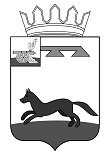 СОВЕТ ДЕПУТАТОВХИСЛАВИЧСКОГО ГОРОДСКОГО ПОСЕЛЕНИЯ ХИСЛАВИЧСКОГО РАЙОНА СМОЛЕНСКОЙ ОБЛАСТИРЕШЕНИЕот 25.08.2022г.                                                                                                                №23Об утверждении графика работы уличного освещения в п.Хиславичи и п.Фролово Хиславичского района Смоленской области В соответствии с Уставом Хиславичского городского поселения Хиславичского района Смоленской области, и Правилами благоустройства территории муниципального образования Хиславичское городское поселение Хиславичского района Смоленской области, Совет депутатов Хиславичского городского поселения Хиславичского района Смоленской области РЕШИЛ:1. Утвердить график работы уличного освещения в п.Хиславичи и п.Фролово Хиславичского района Смоленской области (прилагается).2. Администрации муниципального образования «Хиславичский район» Смоленской области, утвержденный график работы уличного освещения в п.Хиславичи и п.Фролово Хиславичского района Смоленской области направить в ресурсоснабжающую организацию для исполнения.3. Настоящее решение вступает в силу после подписания и подлежит опубликованию в газете «Хиславичские известия» и размещению на сайте Администрации муниципального образования «Хиславичский район» Смоленской области http://hislav.admin-smolensk.ru в сети Интернет.Глава муниципального образованияХиславичского городского поселения Хиславичского района Смоленской области          __________               О.Б.МаханёкУТВЕРЖДЕНРешением Совета депутатов Хиславичского городского поселения Хиславичского района Смоленской области от 25.08.2022г. №23_________________ О.Б.Маханёк                     М.ПГРАФИКработы уличного освещения в п.Хиславичи и п.ФроловоХиславичского района Смоленской области№ВремявключенияВремя отключения1.06-30 (утром)09-002.17-00 (вечером)23-00